ҠАРАР     	                                                                    РЕШЕНИЕО внесении изменений и дополнений в решение Совета сельского поселения Кандринский сельсовет Республики Башкортостан от 20 декабря 2019 года № 36 «О бюджете сельского поселения Кандринский сельсовет муниципального района Туймазинский  район Республики Башкортостан на 2020 год и на плановый период 2021 и 2022 годов»В соответствии со ст. 83, 96  Бюджетного кодекса Российской Федерации Совет  сельского поселения Кандринский сельсовет  муниципального района Туймазинский  район  Республики  Башкортостан  Р Е Ш И Л:Внести следующие изменения и дополнения в решение Совета сельского поселения Кандринский сельсовет муниципального района Туймазинский  район Республики Башкортостан от 20 декабря 2019 года № 36 «О бюджете сельского поселения Кандринский сельсовет муниципального района Туймазинский  район Республики Башкортостан на 2020 год и на плановый период 2021 и 2022 годов»:Пункт 1 изложить в следующей редакции:«Утвердить основные характеристики бюджета сельского поселения Кандринский сельсовет  муниципального района Туймазинский  район  Республики Башкортостан (далее - бюджет сельского поселения) на 2020 год:прогнозируемый общий объем доходов бюджета сельского поселения в сумме 39356,3 тыс. рублей;общий объем расходов бюджета сельского поселения в сумме 39682,3 тыс. рублей.дефицит бюджета сельского поселения в сумме 326,0 тыс. рублей.Утвердить  источники финансирования дефицита бюджета сельского поселения на 2019 год согласно приложению № 1 к настоящему решению»;1.2. Внести изменения в приложение № 4 согласно приложению № 1 к настоящему решению;1.3. Внести изменения в приложение № 6 согласно приложению № 2 к настоящему решению;1.4. Внести изменения в приложение № 8 согласно приложению № 3 к настоящему решению;1.5. Внести изменения в приложение № 10  согласно приложению № 4 к настоящему решению.2. Настоящее решение обнародовать в здании Администрации сельского поселения (с. Кандры, ул.  Ленина, 16) и разместить на сайте сельского поселения.3. Утвердить изменения, вносимые в течение 2020 года, в сводной росписи бюджета сельского поселения.4.  Контроль за исполнением настоящего решения возложить на постоянную комиссию     по бюджету,  налогам и вопросам  муниципальной   собственности (Сычков В.А.)Глава сельского поселения Кандринский сельсоветмуниципального района Туймазинский районРеспублики Башкортостан           	                                                     Р.Р.РафиковПриложение № 1                                            к решению Совета сельского поселения Кандринский сельсовет муниципального района Туймазинский район Республики Башкортостанот _____ апреля 2020  года № ___Поступления доходов в бюджет сельского поселения Кандринский сельсовет муниципального района Туймазинский район Республики Башкортостан на 2020 год(тыс. руб.)БашҠортостан Республикаһы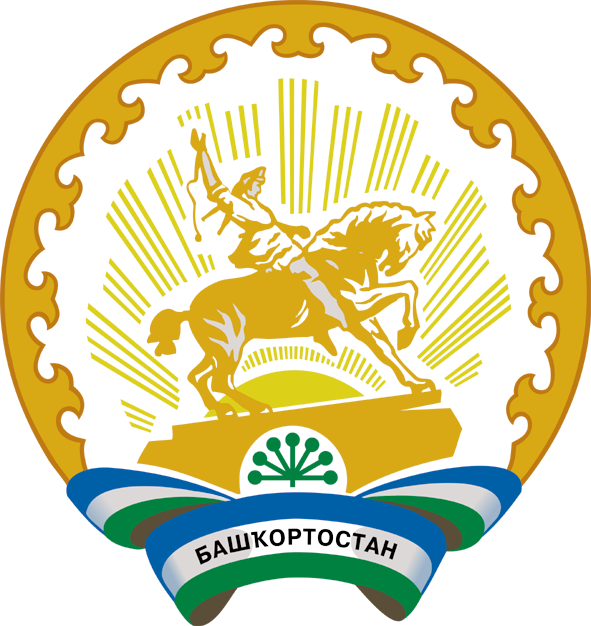 Республика БашкортостанБашҠортостан Республикаһының Туймазы  районы муниципаль районының  Ҡандра ауыл советы ауыл биләмәһе Советы452765, Ҡандра ауылы,  Ленин урамы, 16Тел. 8(34782) 4-74-52Совет сельского поселения      муниципального района               Туймазинский район    Республики Башкортостан452765, село Кандры, ул.Ленина, 16Тел. 8(34782) 4-74-52 Коды бюджетной классификации Российской ФедерацииНаименование кода группы, подгруппы, статьи, подстатьи, элемента, подвида доходов, классификации операций сектора государственного управления, относящихся к доходам бюджетовСуммаКоды бюджетной классификации Российской ФедерацииНаименование кода группы, подгруппы, статьи, подстатьи, элемента, подвида доходов, классификации операций сектора государственного управления, относящихся к доходам бюджетовСуммаКоды бюджетной классификации Российской ФедерацииНаименование кода группы, подгруппы, статьи, подстатьи, элемента, подвида доходов, классификации операций сектора государственного управления, относящихся к доходам бюджетовСумма1 00 00000 00 0000 000НАЛОГОВЫЕ И НЕНАЛОГОВЫЕ ДОХОДЫ+900,01 06 00000 00 0000 000НАЛОГИ НА ИМУЩЕСТВО+900,01 06 06000 00 0000 110Земельный налог+900,01 06 06033 10 0000 110Земельный налог с организаций, обладающих земельным участком, расположенным в границах сельских  поселений+900,02 00 00000 00 0000 000БЕЗВОЗМЕЗДНЫЕ ПОСТУПЛЕНИЯ+19365,72 02 00000 00 0000 000БЕЗВОЗМЕЗДНЫЕ ПОСТУПЛЕНИЯ ОТ ДРУГИХ БЮДЖЕТОВ БЮДЖЕТНОЙ СИСТЕМЫ РОССИЙСКОЙ ФЕДЕРАЦИИ+19267,92 02 40000 00 0000 000Иные межбюджетные трансферты+18867,92 02 49999 00 0000 000Прочие межбюджетные трансферты, передаваемые бюджетам+18867,92 02 49999 00 5555 150Прочие межбюджетные трансферты, передаваемые бюджетам сельских поселений (реализация программ формирования современной городской среды)+5000,02 02 49999 00 7201 150Прочие межбюджетные трансферты, передаваемые бюджетам сельских поселений на расходные обязательства, возникающие при выполнении полномочий органов местного самоуправления по отдельным вопросам местного значения+598,02 02 49999 10 7216 150Прочие межбюджетные трансферты, передаваемые бюджетам сельских поселений на содержание, ремонт, капитальный ремонт, строительство и реконструкция автомобильных дорог общего пользования местного значения+3582,72 02 49999 10 7248 150Прочие межбюджетные трансферты на реализацию проектов по комплексному благоустройству дворовых территорий муниципальных образований Республики Башкортостан «Башкирские дворики»+9687,22 02 90000 00 0000 000Прочие безвозмездные поступления от других бюджетов бюджетной системы+400,0 2 02 90050 00 0000 000Прочие безвозмездные поступления от бюджетов муниципальных районов+400,02 02 90054 10 0000 151Прочие безвозмездные поступления в бюджеты сельских поселений от бюджетов муниципальных районов+400,02 07 00000 00 0000 000Прочие безвозмездные поступления+97,82 07 05030 10 6600 150Прочие безвозмездные поступления в бюджеты поселений+97,8ВСЕГО ДОХОДОВ+20265,7Приложение №2Приложение №2Приложение №2к решению Совета сельского поселения Кандринский сельсовет муниципального района Туймазинский район Республики Башкортостанк решению Совета сельского поселения Кандринский сельсовет муниципального района Туймазинский район Республики Башкортостанк решению Совета сельского поселения Кандринский сельсовет муниципального района Туймазинский район Республики Башкортостанк решению Совета сельского поселения Кандринский сельсовет муниципального района Туймазинский район Республики Башкортостанот ______апреля 2020 года № ______от ______апреля 2020 года № ______от ______апреля 2020 года № ______от ______апреля 2020 года № ______Распределение бюджетных ассигнований сельского поселенияРаспределение бюджетных ассигнований сельского поселенияРаспределение бюджетных ассигнований сельского поселенияРаспределение бюджетных ассигнований сельского поселенияРаспределение бюджетных ассигнований сельского поселенияКандринский сельсовет муниципального района Туймазинский район Республики Башкортостан на 2020 год по разделам, подразделам, целевым статьям (муниципальной программе сельского поселения и непрограммным направлениям деятельности), группам видов расходов классификации расходов бюджетовКандринский сельсовет муниципального района Туймазинский район Республики Башкортостан на 2020 год по разделам, подразделам, целевым статьям (муниципальной программе сельского поселения и непрограммным направлениям деятельности), группам видов расходов классификации расходов бюджетовКандринский сельсовет муниципального района Туймазинский район Республики Башкортостан на 2020 год по разделам, подразделам, целевым статьям (муниципальной программе сельского поселения и непрограммным направлениям деятельности), группам видов расходов классификации расходов бюджетовКандринский сельсовет муниципального района Туймазинский район Республики Башкортостан на 2020 год по разделам, подразделам, целевым статьям (муниципальной программе сельского поселения и непрограммным направлениям деятельности), группам видов расходов классификации расходов бюджетовКандринский сельсовет муниципального района Туймазинский район Республики Башкортостан на 2020 год по разделам, подразделам, целевым статьям (муниципальной программе сельского поселения и непрограммным направлениям деятельности), группам видов расходов классификации расходов бюджетов(тыс. руб.)НаименованиеРзПрЦсрВр2020 годВСЕГО+20265,7ОБЩЕГОСУДАРСТВЕННЫЕ ВОПРОСЫ0100+900,0Другие общегосударственные вопросы0113+900,0Содержание и обслуживание муниципальной казны01131600009040+900,0Иные бюджетные ассигнования01131600009040800+900,0НАЦИОНАЛЬНАЯ ЭКОНОМИКА0400+3582,7Дорожное хозяйство (дорожные фонды)0409+3582,7Содержание, ремонт, капитальный ремонт, строительство и реконструкция автомобильных дорог общего пользования местного значения040916000S2160+3582,7Закупка товаров и работ и услуг для государственных (муниципальных) нужд040916000S2160200+3582,7ЖИЛИЩНО-КОММУНАЛЬНОЕ ХОЗЯЙСТВО050015383,00Благоустройство050315383,00Cофинансирование расходных обязательств, возникающих при выполнении полномочий органов местного самоуправления по отдельным вопросам местного значения050316000S2010+598,0Закупка товаров и работ и услуг для государственных (муниципальных) нужд         050316000S2010200+598,0Реализация проектов по комплексному благоустройству дворовых территорий муниципальных образований Республики Башкортостан «Башкирские дворики» за счет средств бюджетов050316000S2481+9687,2Закупка товаров и работ и услуг для государственных (муниципальных) нужд         050316000S2481200+9687,2Реализация проектов по комплексному благоустройству дворовых территорий муниципальных образований Республики Башкортостан «Башкирские дворики» за счет средств, поступивших  от физических лиц050316000S2482+97,8Закупка товаров и работ и услуг для государственных (муниципальных) нужд         050316000S2482200+97,8Реализация программ формирования современной городской среды0503160F255550+5000,0Закупка товаров и работ и услуг для государственных (муниципальных) нужд0503160F255550200+5000,0ОХРАНА ОКРУЖАЮЩЕЙ СРЕДЫ0600+400,0Другие вопросы в области охраны окружающей среды0605+400,0Мероприятия в области экологии и природопользования06051600041200+400,0Закупка товаров и работ и услуг для государственных (муниципальных) нужд06051600041200200+400,0Приложение № 3Приложение № 3Приложение № 3Приложение № 3Приложение № 3Приложение № 3к решению Совета сельского поселения Кандринский сельсовет муниципального района Туймазинский район Республики Башкортостанк решению Совета сельского поселения Кандринский сельсовет муниципального района Туймазинский район Республики Башкортостанк решению Совета сельского поселения Кандринский сельсовет муниципального района Туймазинский район Республики Башкортостанк решению Совета сельского поселения Кандринский сельсовет муниципального района Туймазинский район Республики Башкортостанк решению Совета сельского поселения Кандринский сельсовет муниципального района Туймазинский район Республики Башкортостанк решению Совета сельского поселения Кандринский сельсовет муниципального района Туймазинский район Республики Башкортостанот _____апреля 2020 года № _____от _____апреля 2020 года № _____от _____апреля 2020 года № _____от _____апреля 2020 года № _____от _____апреля 2020 года № _____от _____апреля 2020 года № _____Распределение бюджетных ассигнований сельского поселения КандринскийРаспределение бюджетных ассигнований сельского поселения КандринскийРаспределение бюджетных ассигнований сельского поселения КандринскийРаспределение бюджетных ассигнований сельского поселения КандринскийРаспределение бюджетных ассигнований сельского поселения КандринскийРаспределение бюджетных ассигнований сельского поселения КандринскийРаспределение бюджетных ассигнований сельского поселения КандринскийРаспределение бюджетных ассигнований сельского поселения Кандринский сельсовет муниципального района Туймазинский район Республики Башкортостан на 2020 год по целевым статьям (муниципальной программе сельского поселения и непрограммным направлениям деятельности), группам видов расходов классификации расходов бюджетов сельсовет муниципального района Туймазинский район Республики Башкортостан на 2020 год по целевым статьям (муниципальной программе сельского поселения и непрограммным направлениям деятельности), группам видов расходов классификации расходов бюджетов сельсовет муниципального района Туймазинский район Республики Башкортостан на 2020 год по целевым статьям (муниципальной программе сельского поселения и непрограммным направлениям деятельности), группам видов расходов классификации расходов бюджетов сельсовет муниципального района Туймазинский район Республики Башкортостан на 2020 год по целевым статьям (муниципальной программе сельского поселения и непрограммным направлениям деятельности), группам видов расходов классификации расходов бюджетов сельсовет муниципального района Туймазинский район Республики Башкортостан на 2020 год по целевым статьям (муниципальной программе сельского поселения и непрограммным направлениям деятельности), группам видов расходов классификации расходов бюджетов сельсовет муниципального района Туймазинский район Республики Башкортостан на 2020 год по целевым статьям (муниципальной программе сельского поселения и непрограммным направлениям деятельности), группам видов расходов классификации расходов бюджетов сельсовет муниципального района Туймазинский район Республики Башкортостан на 2020 год по целевым статьям (муниципальной программе сельского поселения и непрограммным направлениям деятельности), группам видов расходов классификации расходов бюджетов сельсовет муниципального района Туймазинский район Республики Башкортостан на 2020 год по целевым статьям (муниципальной программе сельского поселения и непрограммным направлениям деятельности), группам видов расходов классификации расходов бюджетов (тыс. руб.) (тыс. руб.) (тыс. руб.) (тыс. руб.)НаименованиеНаименованиеЦсрЦсрВрВр2020 год2020 годВСЕГОВСЕГО+20265,7+20265,7Муниципальная программа "Развитие территории сельского поселения Кандринский сельсовет на 2020-2022 годы"Муниципальная программа "Развитие территории сельского поселения Кандринский сельсовет на 2020-2022 годы"16000000001600000000+20265,7+20265,7Содержание и обслуживание муниципальной казныСодержание и обслуживание муниципальной казны16000090401600009040+900,0+900,0Иные бюджетные ассигнованияИные бюджетные ассигнования16000090401600009040800800+900,0+900,0Содержание, ремонт, капитальный ремонт, строительство и реконструкция автомобильных дорог общего пользования местного значенияСодержание, ремонт, капитальный ремонт, строительство и реконструкция автомобильных дорог общего пользования местного значения16000S216016000S2160+3582,7+3582,7Закупка товаров и работ и услуг для государственных (муниципальных) нуждЗакупка товаров и работ и услуг для государственных (муниципальных) нужд16000S216016000S2160200200+3582,7+3582,7Cофинансирование расходных обязательств, возникающих при выполнении полномочий органов местного самоуправления по отдельным вопросам местного значенияCофинансирование расходных обязательств, возникающих при выполнении полномочий органов местного самоуправления по отдельным вопросам местного значения16000S201016000S2010+598,0+598,0Закупка товаров и работ и услуг для государственных (муниципальных) нужд         Закупка товаров и работ и услуг для государственных (муниципальных) нужд         16000S201016000S2010200200+598,0+598,0Реализация проектов по комплексному благоустройству дворовых территорий муниципальных образований Республики Башкортостан «Башкирские дворики» за счет средств бюджетовРеализация проектов по комплексному благоустройству дворовых территорий муниципальных образований Республики Башкортостан «Башкирские дворики» за счет средств бюджетов16000S248116000S2481+9687,2+9687,2Закупка товаров и работ и услуг для государственных (муниципальных) нужд         Закупка товаров и работ и услуг для государственных (муниципальных) нужд         16000S248116000S2481200200+9687,2+9687,2Реализация проектов по комплексному благоустройству дворовых территорий муниципальных образований Республики Башкортостан «Башкирские дворики» за счет средств, поступивших  от физических лицРеализация проектов по комплексному благоустройству дворовых территорий муниципальных образований Республики Башкортостан «Башкирские дворики» за счет средств, поступивших  от физических лиц16000S248216000S2482+97,8+97,8Закупка товаров и работ и услуг для государственных (муниципальных) нужд         Закупка товаров и работ и услуг для государственных (муниципальных) нужд         16000S248216000S2482200200+97,8+97,8Реализация программ формирования современной городской средыРеализация программ формирования современной городской среды160F255550160F255550+5000,0+5000,0Закупка товаров и работ и услуг для государственных (муниципальных) нуждЗакупка товаров и работ и услуг для государственных (муниципальных) нужд160F255550160F255550200200+5000,0+5000,0Мероприятия в области экологии и природопользованияМероприятия в области экологии и природопользования16000412001600041200+400,0+400,0Закупка товаров и работ и услуг для государственных (муниципальных) нуждЗакупка товаров и работ и услуг для государственных (муниципальных) нужд16000412001600041200200200+400,0+400,0Приложение № 4Приложение № 4Приложение № 4Приложение № 4Приложение № 4Приложение № 4к решению Совета сельского поселения Кандринский сельсовет муниципального района Туймазинский район Республики Башкортостанк решению Совета сельского поселения Кандринский сельсовет муниципального района Туймазинский район Республики Башкортостанк решению Совета сельского поселения Кандринский сельсовет муниципального района Туймазинский район Республики Башкортостанк решению Совета сельского поселения Кандринский сельсовет муниципального района Туймазинский район Республики Башкортостанк решению Совета сельского поселения Кандринский сельсовет муниципального района Туймазинский район Республики Башкортостанк решению Совета сельского поселения Кандринский сельсовет муниципального района Туймазинский район Республики Башкортостанк решению Совета сельского поселения Кандринский сельсовет муниципального района Туймазинский район Республики Башкортостанк решению Совета сельского поселения Кандринский сельсовет муниципального района Туймазинский район Республики Башкортостанот _____ апреля 2020 года № _____от _____ апреля 2020 года № _____от _____ апреля 2020 года № _____от _____ апреля 2020 года № _____от _____ апреля 2020 года № _____от _____ апреля 2020 года № _____от _____ апреля 2020 года № _____от _____ апреля 2020 года № _____Ведомственная структура расходов бюджета сельского поселения КандринскийВедомственная структура расходов бюджета сельского поселения КандринскийВедомственная структура расходов бюджета сельского поселения КандринскийВедомственная структура расходов бюджета сельского поселения КандринскийВедомственная структура расходов бюджета сельского поселения КандринскийВедомственная структура расходов бюджета сельского поселения КандринскийВедомственная структура расходов бюджета сельского поселения КандринскийВедомственная структура расходов бюджета сельского поселения КандринскийВедомственная структура расходов бюджета сельского поселения Кандринский сельсовет муниципального района Туймазинский район Республики Башкортостан на 2020 год  сельсовет муниципального района Туймазинский район Республики Башкортостан на 2020 год  сельсовет муниципального района Туймазинский район Республики Башкортостан на 2020 год  сельсовет муниципального района Туймазинский район Республики Башкортостан на 2020 год  сельсовет муниципального района Туймазинский район Республики Башкортостан на 2020 год  сельсовет муниципального района Туймазинский район Республики Башкортостан на 2020 год  сельсовет муниципального района Туймазинский район Республики Башкортостан на 2020 год  сельсовет муниципального района Туймазинский район Республики Башкортостан на 2020 год  сельсовет муниципального района Туймазинский район Республики Башкортостан на 2020 год (тыс. руб.)(тыс. руб.)НаименованиеВедВедЦсрЦсрВрВр2020 год2020 годВСЕГО+20265,7+20265,7Администрация сельского поселения Кандринский сельсовет муниципального района Туймазинский район Республики Башкортостан791791+20265,7+20265,7Муниципальная программа "Развитие территории сельского поселения Кандринский сельсовет на 2020-2022 годы"79179116000000001600000000+20265,7+20265,7Содержание и обслуживание муниципальной казны79179116000090401600009040+900,0+900,0Иные бюджетные ассигнования79179116000090401600009040800800+900,0+900,0Содержание, ремонт, капитальный ремонт, строительство и реконструкция автомобильных дорог общего пользования местного значения79179116000S216016000S2160+3582,7+3582,7Закупка товаров и работ и услуг для государственных (муниципальных) нужд79179116000S216016000S2160200200+3582,7+3582,7Cофинансирование расходных обязательств, возникающих при выполнении полномочий органов местного самоуправления по отдельным вопросам местного значения79179116000S201016000S2010+598,0+598,0Закупка товаров и работ и услуг для государственных (муниципальных) нужд         79179116000S201016000S2010200200+598,0+598,0Реализация проектов по комплексному благоустройству дворовых территорий муниципальных образований Республики Башкортостан «Башкирские дворики» за счет средств бюджетов79179116000S248116000S2481+9687,2+9687,2Закупка товаров и работ и услуг для государственных (муниципальных) нужд         79179116000S248116000S2481200200+9687,2+9687,2Реализация проектов по комплексному благоустройству дворовых территорий муниципальных образований Республики Башкортостан «Башкирские дворики» за счет средств, поступивших  от физических лиц79179116000S248216000S2482+97,8+97,8Закупка товаров и работ и услуг для государственных (муниципальных) нужд         79179116000S248216000S2482200200+97,8+97,8Реализация программ формирования современной городской среды791791160F255550160F255550+5000,0+5000,0Закупка товаров и работ и услуг для государственных (муниципальных) нужд791791160F255550160F255550200200+5000,0+5000,0Мероприятия в области экологии и природопользования79179116000412001600041200+400,0+400,0Закупка товаров и работ и услуг для государственных (муниципальных) нужд79179116000412001600041200200200+400,0+400,0